АНАЛИТИЧЕСКАЯ СПРАВКАоб итогах проведения Всероссийских проверочных работ в 4 классах общеобразовательных организаций  Лоухского муниципального района  в 2019 годусоответствии с приказом Федеральной службы по надзору в сфере образования и науки от 29 января 2019 года № 84 «О проведении Федеральной службой по надзору в сфере образования и науки мониторинга качества подготовки обучающихся общеобразовательных организаций в 2019 году», приказом Министерства образования Республики Карелия от 26 марта 2019 года № 332 «О проведении Всероссийских проверочных работ для обучающихся 4-х, 5-х, 6-х, 7-х и 11-х классов образовательных организаций, осуществляющих образовательную деятельность на территории Карелии», общеобразовательные организации Республики Карелия в апреле 2019 года приняли участие во Всероссийских проверочных работах (далее – ВПР) для обучающихся 4-х, 5-х, 6-х классов в штатном режиме и 7-х и 11-х классов режиме апробации.Всероссийские проверочные работы представляют собой комплексный проект в области оценки качества образования, цель которого – развитие единого образовательного пространства в Российской Федерации, мониторинг введения ФГОС, формирование единых ориентиров в оценке результатов обучения, единых стандартизированных подходов к оцениванию образовательных достижений обучающихся.Содержание проверочных работ соответствует Федеральному государственному образовательному стандарту начального, основного и среднего общего образования.Тексты заданий в вариантах ВПР в целом соответствуют формулировкам, принятымучебниках, включенных в Федеральный перечень учебников, рекомендуемых Министерством образования и науки РФ к использованию при реализации имеющих государственную аккредитацию образовательных программ начального, основного и среднего общего образования.Результаты ВПР могут быть использованы образовательными организациями для совершенствования методики преподавания учебных предметов, муниципальными органами исполнительной власти, осуществляющими государственное управление в сфере образования, для анализа текущего состояния муниципальных систем образования и формирования программ их развития.Результаты ВПР в совокупности с имеющейся в образовательной организации информацией, отражающей индивидуальные образовательные траектории обучающихся, могут быть использованы для оценки личностных результатов обучения.Не предусмотрено использование результатов ВПР для оценки деятельности образовательных организаций, учителей, муниципальных органов исполнительной власти, осуществляющих государственное управление в сфере образования.Общая характеристика ВПР 2019Лоухском муниципальном районе в ВПР по 3учебным предметам приняли участие 337 обучающихся из 9 общеобразовательных организацийКоличество обучающихся, участвующих в ВПР по учебным предметам по ОО.	28 проверочных работ были проведены в сроки, установленные Планом-графиком проведения ВПР 2019:4 классах:15 апреля 2019 – 19 апреля 2019 года – по учебному предмету «Русский язык» (часть 1, часть 2);22 апреля 2019 года – 26 апреля 2019 года – по учебному предмету «Математика»;22 апреля 2019 года – 26 апреля 2019 года – по учебному предмету «Окружающий мир».в 5 классах:16 апреля 2019 года – по учебному предмету «История»;18 апреля 2019 года – по учебному предмету «Биология»;23 апреля 2019 года – по учебному предмету «Математика»;25 апреля 2019 года – по учебному предмету «Русский язык».в 6 классах:09 апреля 2019 года – по учебному предмету «География»;11 апреля 2019 года – по учебному предмету «История»;16 апреля 2019 года – по учебному предмету «Биология»;18 апреля 2019 года – по учебному предмету «Обществознание»;23 апреля 2019 года – по учебному предмету «Русский язык»;25 апреля 2019 года – по учебному предмету «Математика».в 7 классах:02 апреля 2019 года – по учебному предмету «Иностранный язык»;04 апреля 2019 года – по учебному предмету «Обществознание»;09 апреля 2019 года – по учебному предмету «Русский язык»;11 апреля 2019 года – по учебному предмету «Биология»;16 апреля 2019 года – по учебному предмету «География»;18 апреля 2019 года – по учебному предмету «Математика»;23 апреля 2019 года – по учебному предмету «Физика»;25 апреля 2019 года – по учебному предмету «История».в 10 классах:11 апреля 2019 года – по учебному предмету «География».в 11 классах:02 апреля 2019 года – по учебному предмету «История»;04 апреля 2019 года – по учебному предмету «Биология»;09 апреля 2019 года – по учебному предмету «Физика»;11 апреля 2019 года – по учебному предмету «География»;16 апреля 2019 года – по учебному предмету «Иностранный язык»;18 апреля 2019 года – по учебному предмету «Химия».ВПР-2019 Математика 4 классВПР проводилась с учетом национально-культурной и языковой специфики многонационального российского общества в целях осуществления мониторинга результатов перехода на ФГОС и была направлена на выявление уровня подготовки школьников.Назначение ВПР по учебному предмету «Математика» – оценить уровень общеобразовательной подготовки обучающихся 4 класса в соответствии с требованиями ФГОС. ВПР позволяет осуществить диагностику достижения предметных и метапредметных результатов, в том числе уровня сформированности универсальных учебных действий (УУД) и овладения межпредметными понятиями.Количество обучающихся, участвовавших в ВПР, в разрезе муниципальных образованийТаблица 1Распределение обучающихся по группам в зависимости от полученной отметки (в %) в разрезе муниципальных образованийТаблица 2Успеваемость и качество обученности по результатам ВПР в разрезе муниципальных образований (в %)Успеваемость по результатам ВПР по математике в 4 классе в 2017-2019гг в разрезе муниципальных образований (в %)Более 90,0% учеников справились со следующими заданиями ВПР:1.Умение  выполнять  арифметические  действия  с  числами  и  числовымивыражениями. Выполнять устно сложение, вычитание, умножение и делениеоднозначных, двузначных и трехзначных чисел в случаях, сводимых к действиям в пределах 100 (в том числе с нулем и числом. 95%2.Умение  выполнять  арифметические  действия  с  числами  и  числовыми выражениями. Вычислять значение числового выражения (содержащего 2–3арифметических действия, со скобками и без скобок).88%3. Использование начальных математических знаний для описания и объясненияокружающих предметов, процессов, явлений, для оценки количественных ипространственных   отношений   предметов,   процессов,   явлений.   Решатьарифметическим  способом  (в  1–2  действия)  учебные  задачи  и  задачи,связанные с повседневной жизнью.91%6 (1). Умение  работать  с  таблицами,  схемами,  графиками  диаграммами.  Читатьнесложные готовые таблицы.95%6 (2) Умение   работать   с   таблицами,   схемами,   графиками   диаграммами,анализировать и интерпретировать данные.Сравнивать и обобщать информацию, представленную в строках и столбцахнесложных таблиц и диаграмм.91%Наибольшие затруднения при выполнении работы по математике обучающиеся 4 классов испытывали в заданиях:9(2). Интерпретировать	информацию,	полученную	при	проведении	несложныхисследований (объяснять, сравнивать и обобщать данные, делать выводы и прогнозы).43%10.	Овладение основами логического и алгоритмического мышления. Собирать, представлять, интерпретировать информацию. 49%12. Овладение основами логического и алгоритмического мышления.16%ВПР-2019 Русский языкклассВПР проводилась с учетом национально-культурной и языковой специфики многонационального российского общества в целях осуществления мониторинга результатов перехода на ФГОС и была направлена на выявление уровня подготовки школьников.Назначение ВПР по русскому языку – оценить уровень общеобразовательной подготовки обучающихся 4 класса в соответствии с требованиями ФГОС.ВПР позволяет осуществить диагностику достижения предметных и метапредметных результатов, в том числе уровня сформированности универсальных учебных действий (УУД) и овладения межпредметными понятиями.Количество обучающихся, участвовавших в ВПР, в разрезе муниципальных образованийТаблица 1Распределение обучающихся по группам в зависимости от полученной отметки (в %) в разрезе муниципальных образованийТаблица 2Успеваемость и качество обученности по результатам ВПР в разрезе муниципальных образований (в %)Таблица 4Успеваемость по результатам ВПР по русскому языку в 4 классе в 2017-2019 гг. в разрезе муниципальных образованийТаблица 6Более 80,0% учеников справились со следующими заданиями ВПР:     1К2. Умение писать текст под диктовку, соблюдая в практике письма изученные орфографические и пунктуационные нормы. Писать под диктовку тексты в соответствии с изученными правилами правописания; проверять предложенный текст, находить и исправлять орфографические и пунктуационные ошибки. Осознавать место возможного возникновения орфографической ошибки; при работе над ошибками осознавать причины появления ошибки и определять способы действий, помогающие предотвратить ее в последующих письменных работах88%.3(1) .Умение распознавать главные члены предложения. Находить главные и второстепенные (без деления на виды) члены предложения  90%14.Умение распознавать глаголы в предложении. Распознавать грамматические признаки слов, с учетом совокупности выявленных признаков относить слова к определенной группе основных частей речи85%.3(2) Умение распознавать части речи. Распознавать грамматические признаки слов; с учетом совокупности выявленных признаков (что называет, на какие вопросы отвечает, как изменяется) относить слова к определенной группе основных частей речи84%5. Умение классифицировать согласные звуки. Характеризовать звуки русского языка: согласные звонкие/глухие   83%Наибольшие затруднения при выполнении работы по русскому языку обучающиеся 4 классов испытывали в заданиях:15(1) Умение на основе данной информации и собственного жизненного опыта обучающихся определять конкретную жизненную ситуацию для адекватной интерпретации данной информации, соблюдая при письме изученные орфографические и пунктуационные нормы. Интерпретация содержащейся в тексте информации. 50%15(2) Умение на основе данной информации и собственного жизненного опыта обучающихся определять конкретную жизненную ситуацию для адекватной интерпретации данной информации, соблюдая при письме изученные орфографические и пунктуационные нормы. Интерпретация содержащейся в тексте информации. 39%ВПР-2019 Окружающий мирклассВПР проводилась с учетом национально-культурной и языковой специфики многонационального российского общества в целях осуществления мониторинга результатов перехода на ФГОС и была направлена на выявление уровня подготовки школьников.Назначение ВПР по учебному предмету «Окружающий мир» – оценить уровень общеобразовательной подготовки обучающихся 4 класса в соответствии с требованиями ФГОС. ВПР позволяет осуществить диагностику достижения предметных и метапредметных результатов, в том числе уровня сформированности универсальных учебных действий (УУД) и овладения межпредметными понятиями.Количество обучающихся, участвовавших в ВПР, в разрезе муниципальных образованийТаблица 1Распределение обучающихся по группам в зависимости от полученной отметки (в %) в разрезе муниципальных образованийТаблица 2Успеваемость и качество обученности по результатам ВПР в разрезе муниципальных образований (в %)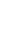 Более 80,0% учеников справились со следующими заданиями ВПР:1.Овладение начальными сведениями о сущности и особенностях объектов, процессов и явлений действительности (природных, социальных, культурных, технических и др.); использование различных способов анализа, передачи информации в соответствии с познавательными задачами; в том  числе умение анализировать изображения. Узнавать изученные объекты иявления живой и неживой природы; использовать знаково­символические средства для решения задач.94%3(2)	Овладение начальными сведениями о сущности и особенностях объектов, процессов и явлений действительности (природных, социальных, культурных, технических и др.);овладение логическими действиями анализа, синтеза, обобщения, классификации по родовидовым признакам. Использовать готовые модели (глобус, карту, план) для объяснения явлений или описания свойств объектов; обнаруживать простейшие взаимосвязи между живой и неживой природой, взаимосвязи в живой природе.92%5. Освоение элементарных норм здоровьесберегающего поведения в природнойи социальной среде. Понимать необходимость здорового образа жизни, соблюдения правил безопасного поведения;использовать знания о строении и функционировании  организма  человека  для  сохранения  и  укреплениясвоего здоровья.90%6(1)Освоение доступных способов изучения природы (наблюдение, измерение, опыт); овладение логическими действиями сравнения, анализа, синтеза, установления аналогий и причинно- следственных связей, построения  рассуждений; осознанно строить речевое высказывание в соответствии сзадачами коммуникации. Вычленять содержащиеся в тексте основные события; сравнивать между собой объекты, описанные в тексте, выделяя 2-3 существенных признака; проводить несложные наблюдения в окружающей среде и ставить опыты, используя простейшее лабораторное оборудование; создавать и преобразовывать модели и схемы для решения задач.81%9(1)	Сформированность уважительного отношения к России, своей семье, культуре нашей страны, её современной жизни; готовность излагать свое мнение и аргументировать свою точку зрения; осознанно строить речевое высказывание в соответствии с задачами коммуникации.  91%9(2)	[Будут сформированы] основы гражданской идентичности, своей этнической принадлежности в форме осознания «Я» как члена семьи, представителя народа, гражданина России; осознавать свою неразрывную связь сокружающими социальными группами.10(1)	Сформированность уважительного отношения к родному краю; осознанно строить речевое высказывание в соответствии с задачами коммуникации. [Будут сформированы] основы гражданской идентичности, своей этнической принадлежности в форме осознания «Я» как члена семьи, представителя народа, гражданина России; описывать достопримечательности столицы и родного края.91%.Наибольшие затруднения при выполнении работы по окружающему миру обучающиеся 4 классов испытывали в заданиях:6(2)Освоение доступных способов изучения природы (наблюдение, измерение, опыт); овладение логическими действиями сравнения, анализа, синтеза, установления аналогий и причинно- следственных связей, построения 44% рассуждений; осознанно строить речевое высказывание в соответствии с задачами коммуникации.6(3) Вычленять содержащиеся в тексте основные события; сравнивать между собой объекты, описанные в тексте, выделяя 2-3 существенных признака; проводить несложные наблюдения в окружающей среде и ставить опыты, 38% используя простейшее лабораторное оборудование; создавать ипреобразовывать модели и схемы для решения задачКласс444ПредметРусский языкМатематикаОкружающий мирДата проведения15-19.04.201922-26.04.201922-26.04.2019Муниципальное бюджетное общеобразовательное учреждение Кестеньгская средняя общеобразовательная школа999Муниципальное бюджетное общеобразовательное учреждение Чупинская средняя общеобразовательная школа201919Муниципальное бюджетное общеобразовательное учреждение Лоухская средняя общеобразовательная школа565657Муниципальное бюджетное общеобразовательное учреждение Пяозерская средняя общеобразовательная школа121211Муниципальное бюджетное общеобразовательное учреждение Сосновская средняя общеобразовательная школа444Муниципальное бюджетное общеобразовательное учреждение Энгозерская общеобразовательная школа555Муниципальное общеобразовательное учреждение Амбарнская средняя общеобразовательная школа222Муниципальное бюджетное общеобразовательное учреждение Плотинская средняя общеобразовательная школа222Муниципальное бюджетное общеобразовательное учреждение Софпорогская основная общеобразовательная школа333Итого113112112№Наименование муниципальных образованийКоличество участниковДоля от общего числа участников в РККоличество ОО1Беломорский муниципальный район1572,5%102Калевальский национальный муниципальный район671,0%53Кемский муниципальный район1582,5%64Кондопожский муниципальный район4126,4%125Костомукшский городской округ3275,1%66Лахденпохский муниципальный район1171,8%67Лоухский муниципальный район1121,8%98Медвежьегорский муниципальный район2984,7%119Муезерский муниципальный район801,3%810Олонецкий национальный муниципальный район2363,7%911Петрозаводский городской округ277443,4%3612Питкярантский муниципальный район2023,2%913Прионежский муниципальный район2043,2%1214Пряжинский национальный муниципальный район1412,2%915Пудожский муниципальный район2003,1%1316Сегежский муниципальный район3325,2%917Сортавальский муниципальный район3305,2%1018Суоярвский муниципальный район1702,7%819ОО регионального подчинения801,3%5Республика Карелия6397100,0%193Наименование муниципальных образованийКол-во участниковРаспределение групп баллов в %Распределение групп баллов в %Распределение групп баллов в %Распределение групп баллов в %Наименование муниципальных образованийКол-во участниковОтметка «2»Отметка «3»Отметка «4»Отметка «5»Вся выборка15481892,418,643,535,5Республика Карелия63971,815,445,737,1Беломорский муниципальный район1570,6417,845,935,7Калевальский национальный муниципальный район67016,437,346,3Кемский муниципальный район1582,527,238,631,6Кондопожский муниципальный район4122,214,652,930,3Костомукшский городской округ3272,410,740,146,8Лахденпохский муниципальный район1172,67,758,131,6Лоухский муниципальный район1121,813,44242,9Медвежьегорский муниципальный район2982,317,444,635,6Муезерский муниципальный район802,517,55030Олонецкий национальный муниципальный район2360,8517,452,129,7Петрозаводский городской округ27741,213,243,242,4Питкярантский муниципальный район202320,850,525,7Прионежский муниципальный район2044,92345,127Пряжинский национальный муниципальный район1413,511,352,532,6Пудожский муниципальный район200330,55115,5Сегежский муниципальный район3321,218,150,630,1Сортавальский муниципальный район3301,21345,540,3Суоярвский муниципальный район1704,719,450,625,3ОО регионального подчинения801,28,843,846,2Таблица 3№Наименование муниципального образованияУспеваемостьКачество обученности1Беломорский муниципальный район99,481,62Калевальский национальный муниципальный район100,083,63Кемский муниципальный район97,570,24Кондопожский муниципальный район97,883,25Костомукшский городской округ97,686,96Лахденпохский муниципальный район97,489,77Лоухский муниципальный район98,284,98Медвежьегорский муниципальный район97,780,29Муезерский муниципальный район97,580,010Олонецкий национальный муниципальный район99,281,811Петрозаводский городской округ98,885,612Питкярантский муниципальный район97,076,213Прионежский муниципальный район95,172,114Пряжинский национальный муниципальный район96,585,115Пудожский муниципальный район97,066,516Сегежский муниципальный район98,880,717Сортавальский муниципальный район98,885,818Суоярвский муниципальный район95,375,919ОО регионального подчинения98,890,0Российская Федерация97,679,0Республика Карелия98,282,8Лоухский муниципальный район(112 уч.)Лоухский муниципальный район(112 уч.)Лоухский муниципальный район(112 уч.)Лоухский муниципальный район(112 уч.)Лоухский муниципальный район(112 уч.)Всероссийские проверочные работы 2019 (4 класс)Всероссийские проверочные работы 2019 (4 класс)Всероссийские проверочные работы 2019 (4 класс)Всероссийские проверочные работы 2019 (4 класс)Всероссийские проверочные работы 2019 (4 класс)Всероссийские проверочные работы 2019 (4 класс)Всероссийские проверочные работы 2019 (4 класс)Всероссийские проверочные работы 2019 (4 класс)Всероссийские проверочные работы 2019 (4 класс)Всероссийские проверочные работы 2019 (4 класс)Всероссийские проверочные работы 2019 (4 класс)Всероссийские проверочные работы 2019 (4 класс)Дата:Дата:Дата:Дата:22.04.2019-26.04.201922.04.2019-26.04.201922.04.2019-26.04.201922.04.2019-26.04.201922.04.2019-26.04.201922.04.2019-26.04.201922.04.2019-26.04.201922.04.2019-26.04.2019Предмет:Предмет:Предмет:Предмет:МатематикаМатематикаМатематикаМатематикаМатематикаМатематикаМатематикаМатематикаСтатистика по отметкамСтатистика по отметкамСтатистика по отметкамСтатистика по отметкамСтатистика по отметкамСтатистика по отметкамСтатистика по отметкамСтатистика по отметкамСтатистика по отметкамСтатистика по отметкамСтатистика по отметкамСтатистика по отметкамМаксимальный первичный балл: 20Максимальный первичный балл: 20Максимальный первичный балл: 20Максимальный первичный балл: 20Максимальный первичный балл: 20Максимальный первичный балл: 20Максимальный первичный балл: 20Максимальный первичный балл: 20Максимальный первичный балл: 20Максимальный первичный балл: 20Максимальный первичный балл: 20Максимальный первичный балл: 20ООООООООООООКол-во уч.Распределение групп баллов в %Распределение групп баллов в %Распределение групп баллов в %Распределение групп баллов в %ООООООООООООКол-во уч.2345Вся выборкаВся выборкаВся выборкаВся выборкаВся выборкаВся выборка15481892.418.643.535.5Республика КарелияРеспублика КарелияРеспублика КарелияРеспублика КарелияРеспублика Карелия63971.815.445.737.1Лоухский муниципальный районЛоухский муниципальный районЛоухский муниципальный районЛоухский муниципальный район1121.813.44242.9(sch100067) МБОУ Лоухская СОШ(sch100067) МБОУ Лоухская СОШ(sch100067) МБОУ Лоухская СОШ561.87.139.351.8(sch100070) МБОУ Амбарнская СОШ(sch100070) МБОУ Амбарнская СОШ(sch100070) МБОУ Амбарнская СОШ2050500(sch100071) МБОУ Кестеньгская СОШ(sch100071) МБОУ Кестеньгская СОШ(sch100071) МБОУ Кестеньгская СОШ90044.455.6(sch100073) МБОУ Плотинская СОШ(sch100073) МБОУ Плотинская СОШ(sch100073) МБОУ Плотинская СОШ2050500(sch100069) МБОУ Пяозерская СОШ(sch100069) МБОУ Пяозерская СОШ(sch100069) МБОУ Пяозерская СОШ1208.358.333.3(sch100072) МБОУ Сосновская СОШ(sch100072) МБОУ Сосновская СОШ(sch100072) МБОУ Сосновская СОШ40502525(sch103065) МБОУ Чупинская СОШ(sch103065) МБОУ Чупинская СОШ(sch103065) МБОУ Чупинская СОШ195.321.136.836.8(sch100074) МБОУ Энгозерская СОШ(sch100074) МБОУ Энгозерская СОШ(sch100074) МБОУ Энгозерская СОШ50404020(sch106022) МОУ "Софпорогская ООШ "(sch106022) МОУ "Софпорогская ООШ "(sch106022) МОУ "Софпорогская ООШ "30066.733.3Таблица 6Таблица 6Таблица 6Наименование муниципального образованияУспеваемостьУспеваемостьУспеваемостьУспеваемостьУспеваемостьУспеваемостьУспеваемостьУспеваемостьУспеваемостьНаименование муниципального образования2017г2017г2018г2018г2018г2019г2019г2019г2017г2017г2018г2018г2018г2019г2019г2019гБеломорский муниципальный районБеломорский муниципальный район99,399,395,831,031,0Калевальский национальный муниципальный районКалевальский национальный муниципальный район95,995,910015,915,9Кемский муниципальный районКемский муниципальный район97,197,110032,532,5Кондопожский муниципальный районКондопожский муниципальный район97,797,799,518,418,4Костомукшский городской округКостомукшский городской округ98,498,498,910,110,1Лахденпохский муниципальный районЛахденпохский муниципальный район98,498,497,125,025,0Лоухский муниципальный районЛоухский муниципальный район88,088,097,637,837,8Медвежьегорский муниципальный районМедвежьегорский муниципальный район97,297,295,820,320,3Муезерский муниципальный районМуезерский муниципальный район96,396,310031,231,2Олонецкий национальный муниципальный районОлонецкий национальный муниципальный район97,097,098,416,716,7Петрозаводский городской округПетрозаводский городской округ98,198,199,215,215,2Питкярантский муниципальный районПиткярантский муниципальный район95,595,596,922,822,8Прионежский муниципальный районПрионежский муниципальный район93,593,596,727,027,0Пряжинский национальный муниципальный районПряжинский национальный муниципальный район95,495,497,320,420,4Пудожский муниципальный районПудожский муниципальный район98,098,09822,522,5Сегежский муниципальный районСегежский муниципальный район98,798,797,311,511,5Сортавальский муниципальный районСортавальский муниципальный район98,698,698,315,115,1Суоярвский муниципальный районСуоярвский муниципальный район96,096,09622,022,0ОО регионального подчиненияОО регионального подчинения95,9%95,9%95,810,310,3Лоухский муниципальный район(112 уч.)Лоухский муниципальный район(112 уч.)Лоухский муниципальный район(112 уч.)Лоухский муниципальный район(112 уч.)Всероссийские проверочные работы 2019 (4 класс)Всероссийские проверочные работы 2019 (4 класс)Всероссийские проверочные работы 2019 (4 класс)Всероссийские проверочные работы 2019 (4 класс)Всероссийские проверочные работы 2019 (4 класс)Всероссийские проверочные работы 2019 (4 класс)Всероссийские проверочные работы 2019 (4 класс)Всероссийские проверочные работы 2019 (4 класс)Всероссийские проверочные работы 2019 (4 класс)Всероссийские проверочные работы 2019 (4 класс)Всероссийские проверочные работы 2019 (4 класс)Дата: 22.04.2019-26.04.2019Дата: 22.04.2019-26.04.2019Дата: 22.04.2019-26.04.2019Дата: 22.04.2019-26.04.2019Дата: 22.04.2019-26.04.2019Дата: 22.04.2019-26.04.2019Дата: 22.04.2019-26.04.2019Дата: 22.04.2019-26.04.2019Дата: 22.04.2019-26.04.2019Дата: 22.04.2019-26.04.2019Дата: 22.04.2019-26.04.2019Предмет: МатематикаПредмет: МатематикаПредмет: МатематикаПредмет: МатематикаПредмет: МатематикаПредмет: МатематикаПредмет: МатематикаПредмет: МатематикаПредмет: МатематикаПредмет: МатематикаПредмет: МатематикаДостижение планируемых результатов в соответствии с ПООП НОО и ФГОСДостижение планируемых результатов в соответствии с ПООП НОО и ФГОСДостижение планируемых результатов в соответствии с ПООП НОО и ФГОСДостижение планируемых результатов в соответствии с ПООП НОО и ФГОСДостижение планируемых результатов в соответствии с ПООП НОО и ФГОСДостижение планируемых результатов в соответствии с ПООП НОО и ФГОСДостижение планируемых результатов в соответствии с ПООП НОО и ФГОСДостижение планируемых результатов в соответствии с ПООП НОО и ФГОСДостижение планируемых результатов в соответствии с ПООП НОО и ФГОСДостижение планируемых результатов в соответствии с ПООП НОО и ФГОСДостижение планируемых результатов в соответствии с ПООП НОО и ФГОС№Блоки ПООП НООБлоки ПООП НООМакс
баллМакс
баллПо АТЕПо АТЕСредний % выполненияСредний % выполнения№выпускник научится / получит возможность научитьсяМакс
баллМакс
баллПо АТЕПо АТЕСредний % выполненияСредний % выполнения№или проверяемые требования (умения) в соответствии с ФГОСили проверяемые требования (умения) в соответствии с ФГОСМакс
баллМакс
баллПо АТЕПо АТЕПо регионуПо РоссииПо России№Макс
баллМакс
баллПо АТЕПо АТЕПо регионуПо РоссииПо России112 уч.112 уч.6397 уч.1548189 уч.1548189 уч.1Умение выполнять арифметические действия с числами и числовыми выражениями. Выполнять устно сложение, вычитание, умножение и деление однозначных, двузначных и трехзначных чисел в случаях, сводимых к действиям в пределах 100 (в том числе с нулем и числом 1).Умение выполнять арифметические действия с числами и числовыми выражениями. Выполнять устно сложение, вычитание, умножение и деление однозначных, двузначных и трехзначных чисел в случаях, сводимых к действиям в пределах 100 (в том числе с нулем и числом 1).1193939595952Умение выполнять арифметические действия с числами и числовыми выражениями. Вычислять значение числового выражения (содержащего 2–3 арифметических действия, со скобками и без скобок).Умение выполнять арифметические действия с числами и числовыми выражениями. Вычислять значение числового выражения (содержащего 2–3 арифметических действия, со скобками и без скобок).1190908887873Использование начальных математических знаний для описания и объяснения окружающих предметов, процессов, явлений, для оценки количественных и пространственных отношений предметов, процессов, явлений. Решать арифметическим способом (в 1–2 действия) учебные задачи и задачи, связанные с повседневной жизнью.Использование начальных математических знаний для описания и объяснения окружающих предметов, процессов, явлений, для оценки количественных и пространственных отношений предметов, процессов, явлений. Решать арифметическим способом (в 1–2 действия) учебные задачи и задачи, связанные с повседневной жизнью.2293939187874Использование начальных математических знаний для описания и объяснения окружающих предметов, процессов, явлений, для оценки количественных и пространственных отношений предметов, процессов, явлений. Читать, записывать и сравнивать величины (массу, время, длину, площадь, скорость), используя основные единицы измерения величин и соотношения между ними (килограмм – грамм; час – минута, минута – секунда; километр – метр, метр – дециметр, дециметр – сантиметр, метр – сантиметр, сантиметр – миллиметр); выделять неизвестный компонент арифметического действия и находить его значение; решать арифметическим способом (в 1–2 действия) учебные задачи и задачи, связанные с повседневной жизнью.Использование начальных математических знаний для описания и объяснения окружающих предметов, процессов, явлений, для оценки количественных и пространственных отношений предметов, процессов, явлений. Читать, записывать и сравнивать величины (массу, время, длину, площадь, скорость), используя основные единицы измерения величин и соотношения между ними (килограмм – грамм; час – минута, минута – секунда; километр – метр, метр – дециметр, дециметр – сантиметр, метр – сантиметр, сантиметр – миллиметр); выделять неизвестный компонент арифметического действия и находить его значение; решать арифметическим способом (в 1–2 действия) учебные задачи и задачи, связанные с повседневной жизнью.1163636867675(1)Умение исследовать, распознавать геометрические фигуры. Вычислять периметр треугольника, прямоугольника и квадрата, площадь прямоугольника и квадрата.Умение исследовать, распознавать геометрические фигуры. Вычислять периметр треугольника, прямоугольника и квадрата, площадь прямоугольника и квадрата.1177777473735(2)Умение изображать геометрические фигуры. Выполнять построение геометрических фигур с заданными измерениями (отрезок, квадрат, прямоугольник) с помощью линейки, угольника.Умение изображать геометрические фигуры. Выполнять построение геометрических фигур с заданными измерениями (отрезок, квадрат, прямоугольник) с помощью линейки, угольника.1167676060606(1)Умение работать с таблицами, схемами, графиками диаграммами. Читать несложные готовые таблицы.Умение работать с таблицами, схемами, графиками диаграммами. Читать несложные готовые таблицы.1197979593936(2)Умение работать с таблицами, схемами, графиками диаграммами, анализировать и интерпретировать данные.Умение работать с таблицами, схемами, графиками диаграммами, анализировать и интерпретировать данные.1191919188886(2)Сравнивать и обобщать информацию, представленную в строках и столбцах несложных таблиц и диаграмм.Сравнивать и обобщать информацию, представленную в строках и столбцах несложных таблиц и диаграмм.1191919188887Умение выполнять арифметические действия с числами и числовыми выражениями. Выполнять письменно действия с многозначными числами (сложение, вычитание, умножение и деление на однозначное, двузначное числа в пределах 10 000) с использованием таблиц сложения и умножения чисел, алгоритмов письменных арифметических действий (в том числе деления с остатком).Умение выполнять арифметические действия с числами и числовыми выражениями. Выполнять письменно действия с многозначными числами (сложение, вычитание, умножение и деление на однозначное, двузначное числа в пределах 10 000) с использованием таблиц сложения и умножения чисел, алгоритмов письменных арифметических действий (в том числе деления с остатком).1168687271718Умение решать текстовые задачи. Читать, записывать и сравнивать величины (массу, время, длину, площадь, скорость), используя основные единицы измерения величин и соотношения между ними (килограмм – грамм; час – минута, минута – секунда; километр – метр, метр – дециметр, дециметр – сантиметр, метр – сантиметр, сантиметр – миллиметр);Умение решать текстовые задачи. Читать, записывать и сравнивать величины (массу, время, длину, площадь, скорость), используя основные единицы измерения величин и соотношения между ними (килограмм – грамм; час – минута, минута – секунда; километр – метр, метр – дециметр, дециметр – сантиметр, метр – сантиметр, сантиметр – миллиметр);2262625049498решать задачи в 3–4 действиярешать задачи в 3–4 действия2262625049499(1)Овладение основами логического и алгоритмического мышления. Интерпретировать информацию, полученную при проведении несложных исследований (объяснять, сравнивать и обобщать данные, делать выводы и прогнозы).Овладение основами логического и алгоритмического мышления. Интерпретировать информацию, полученную при проведении несложных исследований (объяснять, сравнивать и обобщать данные, делать выводы и прогнозы).1169695656569(2)Интерпретировать информацию, полученную при проведении несложных исследований (объяснять, сравнивать и обобщать данные, делать выводы и прогнозы).Интерпретировать информацию, полученную при проведении несложных исследований (объяснять, сравнивать и обобщать данные, делать выводы и прогнозы).11585843454510Овладение основами логического и алгоритмического мышленияОвладение основами логического и алгоритмического мышления22242449464610Собирать, представлять, интерпретировать информациюСобирать, представлять, интерпретировать информацию22242449464611Овладение основами пространственного воображения. Описывать взаимное расположение предметов в пространстве и на плоскости.Овладение основами пространственного воображения. Описывать взаимное расположение предметов в пространстве и на плоскости.22828275747412Овладение основами логического и алгоритмического мышления. Овладение основами логического и алгоритмического мышления. 22181816202012Решать задачи в 3–4 действия.Решать задачи в 3–4 действия.221818162020Лоухский муниципальный район(112 уч.)Лоухский муниципальный район(112 уч.)Всероссийские проверочные работы 2019 (4 класс)Всероссийские проверочные работы 2019 (4 класс)Всероссийские проверочные работы 2019 (4 класс)Всероссийские проверочные работы 2019 (4 класс)Всероссийские проверочные работы 2019 (4 класс)Всероссийские проверочные работы 2019 (4 класс)Дата: 22.04.2019-26.04.2019Дата: 22.04.2019-26.04.2019Дата: 22.04.2019-26.04.2019Дата: 22.04.2019-26.04.2019Дата: 22.04.2019-26.04.2019Дата: 22.04.2019-26.04.2019Предмет: МатематикаПредмет: МатематикаПредмет: МатематикаПредмет: МатематикаПредмет: МатематикаПредмет: МатематикаГистограмма соответствия отметок за выполненную работу и отметок по журналуГистограмма соответствия отметок за выполненную работу и отметок по журналуГистограмма соответствия отметок за выполненную работу и отметок по журналуГистограмма соответствия отметок за выполненную работу и отметок по журналуГистограмма соответствия отметок за выполненную работу и отметок по журналуГистограмма соответствия отметок за выполненную работу и отметок по журналу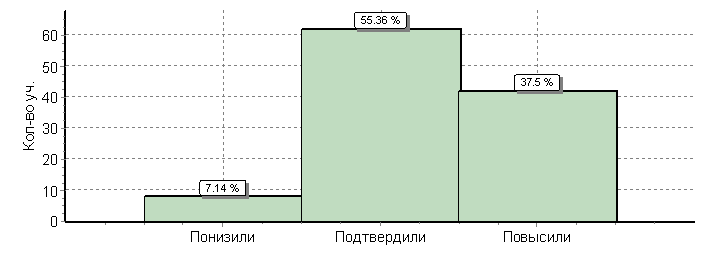 Кол-во уч.Кол-во уч.%Понизили ( Отм.<Отм.по журналу)887Подтвердили(Отм.=Отм.по журналу)626255Повысили (Отм.>Отм.по журналу)424238Всего*:112112100№Наименование муниципальных образованийКоличество участниковДоля от общего числа участниковКоличество ОО1Беломорский муниципальный район1482,3%102Калевальский национальный муниципальный район560,9%43Кемский муниципальный район1512,4%64Кондопожский муниципальный район4186,6%125Костомукшский городской округ3295,2%66Лахденпохский муниципальный район1151,8%67Лоухский муниципальный район1131,8%98Медвежьегорский муниципальный район3024,8%119Муезерский муниципальный район811,3%810Олонецкий национальный муниципальный район2373,7%911Петрозаводский городской округ276843,7%3612Питкярантский муниципальный район2033,2%913Прионежскиймуниципальный район2193,5%1314Пряжинский национальный муниципальный район1342,1%915Пудожский муниципальный район1943,1%1216Сегежский муниципальный район3235,1%817Сортавальский муниципальный район3195,0%1018Суоярвский муниципальный район1442,3%719ОО регионального подчинения791,2%5Республика Карелия6333100,0%190Наименование муниципальных образованийКол-во участниковРаспределение групп баллов в %Распределение групп баллов в %Распределение групп баллов в %Распределение групп баллов в %Наименование муниципальных образованийКол-во участниковОтметка «2»Отметка «3»Отметка «4»Отметка «5»Вся выборка15361444,625,846,922,7Республика Карелия63333,425,350,920,4Беломорский муниципальный район1482,734,548,614,2Калевальский муниципальный район561,828,644,625Кемский муниципальный район1517,922,539,729,8Кондопожский муниципальный район4183,321,555,519,6Костомукшский городской округ3293,62441,331Лахденпохский муниципальный район1155,226,14721,7Лоухский муниципальный район1133,533,646,915,9Медвежьегорский муниципальный район302724,852,315,9Муезерский муниципальный район814,929,648,117,3Олонецкий муниципальный район2373,427,854,913,9Петрозаводский городской округ27682,524,951,820,8Питкярантский муниципальный район2035,926,645,322,2Прионежский муниципальный район2195,526,945,721,9Пряжинский муниципальный район134017,25923,9Пудожский муниципальный район1947,230,951,510,3Сегежский муниципальный район3233,13048,918Сортавальский муниципальный район3191,321,357,120,4Суоярвский муниципальный район1445,629,246,518,8Республика Карелия (региональное подчинение)791,310,165,822,8№Наименование муниципального образованияУспеваемостьКачество обученности1Беломорский муниципальный район97,3%62,8%2Калевальский национальный муниципальный район98,2%69,6%3Кемский муниципальный район92,1%69,5%4Кондопожский муниципальный район96,7%75,1%5Костомукшский городской округ96,4%72,3%6Лахденпохский муниципальный район94,8%68,7%7Лоухский муниципальный район96,5%62,8%8Медвежьегорский муниципальный район93,0%68,2%9Муезерский муниципальный район95,1%65,4%10Олонецкий национальный муниципальный район96,6%68,8%11Петрозаводский городской округ97,5%72,5%12Питкярантский муниципальный район94,1%67,5%13Прионежский муниципальный район94,5%67,6%14Пряжинский национальный муниципальный район100,0%82,8%15Пудожский муниципальный район92,8%61,9%16Сегежский муниципальный район96,9%66,9%17Сортавальский муниципальный район98,7%77,4%18Суоярвский муниципальный район94,4%65,3%19ОО регионального подчинения98,7%88,6%Российская Федерация95,4%69,6%Республика Карелия96,6%71,2%Наименование муниципального образованияУспеваемость 2017 г.Успеваемость 2018 г.Успеваемость 2019 г.Беломорский муниципальный район94,9%94,3%97,3%Калевальский национальный муниципальный район94,7%96,6%98,2%Кемский муниципальный район94,1%96,6%92,1%Кондопожский муниципальный район98,0%95,3%96,7%Костомукшский городской округ95,1%96%96,4%Лахденпохский муниципальный район98,4%99,25%94,8%Лоухский муниципальный район90,4%89,1%96,5%Медвежьегорский муниципальный район94,2%90,8%93%Муезерский муниципальный район87,8%97,8%95,1%Олонецкий национальный муниципальный район96,8%96%96,6%Петрозаводский городской округ97,0%97,7%97,5%Питкярантский муниципальный район93,6%93,7%94,1%Прионежский муниципальный район91,0%94,5%94,5%Пряжинский национальный муниципальный район97,2%91%100%Пудожский муниципальный район97,9%91,7%92,8%Сегежский муниципальный район97,3%96,7%96,9%Сортавальский муниципальный район97,6%95,7%98,7%Суоярвский муниципальный район92,4%93,1%94,4%ОО регионального подчинения98,7%95,8%98,7%Лоухский муниципальный район(113 уч.)Лоухский муниципальный район(113 уч.)Лоухский муниципальный район(113 уч.)Лоухский муниципальный район(113 уч.)Лоухский муниципальный район(113 уч.)Всероссийские проверочные работы 2019 (4 класс)Всероссийские проверочные работы 2019 (4 класс)Всероссийские проверочные работы 2019 (4 класс)Всероссийские проверочные работы 2019 (4 класс)Всероссийские проверочные работы 2019 (4 класс)Всероссийские проверочные работы 2019 (4 класс)Всероссийские проверочные работы 2019 (4 класс)Всероссийские проверочные работы 2019 (4 класс)Всероссийские проверочные работы 2019 (4 класс)Всероссийские проверочные работы 2019 (4 класс)Всероссийские проверочные работы 2019 (4 класс)Всероссийские проверочные работы 2019 (4 класс)Всероссийские проверочные работы 2019 (4 класс)Дата:Дата:Дата:Дата:15.04.2019-19.04.201915.04.2019-19.04.201915.04.2019-19.04.201915.04.2019-19.04.201915.04.2019-19.04.201915.04.2019-19.04.201915.04.2019-19.04.201915.04.2019-19.04.201915.04.2019-19.04.2019Предмет:Предмет:Предмет:Предмет:Русский языкРусский языкРусский языкРусский языкРусский языкРусский языкРусский языкРусский языкРусский языкСтатистика по отметкамСтатистика по отметкамСтатистика по отметкамСтатистика по отметкамСтатистика по отметкамСтатистика по отметкамСтатистика по отметкамСтатистика по отметкамСтатистика по отметкамСтатистика по отметкамСтатистика по отметкамСтатистика по отметкамСтатистика по отметкамМаксимальный первичный балл: 38Максимальный первичный балл: 38Максимальный первичный балл: 38Максимальный первичный балл: 38Максимальный первичный балл: 38Максимальный первичный балл: 38Максимальный первичный балл: 38Максимальный первичный балл: 38Максимальный первичный балл: 38Максимальный первичный балл: 38Максимальный первичный балл: 38Максимальный первичный балл: 38Максимальный первичный балл: 38ООООООООООООКол-во уч.Распределение групп баллов в %Распределение групп баллов в %Распределение групп баллов в %Распределение групп баллов в %Распределение групп баллов в %ООООООООООООКол-во уч.23445Вся выборкаВся выборкаВся выборкаВся выборкаВся выборкаВся выборка15382814.725.746.946.922.7Республика КарелияРеспублика КарелияРеспублика КарелияРеспублика КарелияРеспублика Карелия63373.525.350.850.820.4Лоухский муниципальный районЛоухский муниципальный районЛоухский муниципальный районЛоухский муниципальный район1133.533.646.946.915.9(sch100067) МБОУ Лоухская СОШ(sch100067) МБОУ Лоухская СОШ(sch100067) МБОУ Лоухская СОШ56026.857.157.116.1(sch100070) МБОУ Амбарнская СОШ(sch100070) МБОУ Амбарнская СОШ(sch100070) МБОУ Амбарнская СОШ20100000(sch100071) МБОУ Кестеньгская СОШ(sch100071) МБОУ Кестеньгская СОШ(sch100071) МБОУ Кестеньгская СОШ9055.633.333.311.1(sch100073) МБОУ Плотинская СОШ(sch100073) МБОУ Плотинская СОШ(sch100073) МБОУ Плотинская СОШ20100000(sch100069) МБОУ Пяозерская СОШ(sch100069) МБОУ Пяозерская СОШ(sch100069) МБОУ Пяозерская СОШ12025505025(sch100072) МБОУ Сосновская СОШ(sch100072) МБОУ Сосновская СОШ(sch100072) МБОУ Сосновская СОШ402575750(sch103065) МБОУ Чупинская СОШ(sch103065) МБОУ Чупинская СОШ(sch103065) МБОУ Чупинская СОШ202040303010(sch100074) МБОУ Энгозерская СОШ(sch100074) МБОУ Энгозерская СОШ(sch100074) МБОУ Энгозерская СОШ5020404040(sch106022) МОУ "Софпорогская ООШ "(sch106022) МОУ "Софпорогская ООШ "(sch106022) МОУ "Софпорогская ООШ "3033.333.333.333.3Лоухский муниципальный район(113 уч.)Лоухский муниципальный район(113 уч.)Лоухский муниципальный район(113 уч.)Лоухский муниципальный район(113 уч.)Лоухский муниципальный район(113 уч.)Всероссийские проверочные работы 2019 (4 класс)Всероссийские проверочные работы 2019 (4 класс)Всероссийские проверочные работы 2019 (4 класс)Всероссийские проверочные работы 2019 (4 класс)Всероссийские проверочные работы 2019 (4 класс)Всероссийские проверочные работы 2019 (4 класс)Всероссийские проверочные работы 2019 (4 класс)Всероссийские проверочные работы 2019 (4 класс)Всероссийские проверочные работы 2019 (4 класс)Всероссийские проверочные работы 2019 (4 класс)Всероссийские проверочные работы 2019 (4 класс)Всероссийские проверочные работы 2019 (4 класс)Дата: 15.04.2019-19.04.2019Дата: 15.04.2019-19.04.2019Дата: 15.04.2019-19.04.2019Дата: 15.04.2019-19.04.2019Дата: 15.04.2019-19.04.2019Дата: 15.04.2019-19.04.2019Дата: 15.04.2019-19.04.2019Дата: 15.04.2019-19.04.2019Дата: 15.04.2019-19.04.2019Дата: 15.04.2019-19.04.2019Дата: 15.04.2019-19.04.2019Дата: 15.04.2019-19.04.2019Предмет: Русский языкПредмет: Русский языкПредмет: Русский языкПредмет: Русский языкПредмет: Русский языкПредмет: Русский языкПредмет: Русский языкПредмет: Русский языкПредмет: Русский языкПредмет: Русский языкПредмет: Русский языкПредмет: Русский языкДостижение планируемых результатов в соответствии с ПООП НОО и ФГОСДостижение планируемых результатов в соответствии с ПООП НОО и ФГОСДостижение планируемых результатов в соответствии с ПООП НОО и ФГОСДостижение планируемых результатов в соответствии с ПООП НОО и ФГОСДостижение планируемых результатов в соответствии с ПООП НОО и ФГОСДостижение планируемых результатов в соответствии с ПООП НОО и ФГОСДостижение планируемых результатов в соответствии с ПООП НОО и ФГОСДостижение планируемых результатов в соответствии с ПООП НОО и ФГОСДостижение планируемых результатов в соответствии с ПООП НОО и ФГОСДостижение планируемых результатов в соответствии с ПООП НОО и ФГОСДостижение планируемых результатов в соответствии с ПООП НОО и ФГОСДостижение планируемых результатов в соответствии с ПООП НОО и ФГОС№Блоки ПООП НООБлоки ПООП НООБлоки ПООП НООМакс
баллМакс
баллПо АТЕПо АТЕСредний % выполненияСредний % выполнения№выпускник научится / выпускник научится / получит возможность научитьсяМакс
баллМакс
баллПо АТЕПо АТЕСредний % выполненияСредний % выполнения№или проверяемые требования (умения) в соответствии с ФГОСили проверяемые требования (умения) в соответствии с ФГОСили проверяемые требования (умения) в соответствии с ФГОСМакс
баллМакс
баллПо АТЕПо АТЕПо регионуПо РоссииПо России№Макс
баллМакс
баллПо АТЕПо АТЕПо регионуПо РоссииПо России113 уч.113 уч.6337 уч.1538281 уч.1538281 уч.1К11К1Умение писать текст под диктовку, соблюдая в практике письма изученные орфографические и пунктуационные нормы. Писать под диктовку тексты в соответствии с изученными правилами правописания; проверять предложенный текст, находить и исправлять орфографические и пунктуационные ошибки. Осознавать место возможного возникновения орфографической ошибки; при работе над ошибками осознавать причины появления ошибки и определять способы действий, помогающие предотвратить ее в последующих письменных работахУмение писать текст под диктовку, соблюдая в практике письма изученные орфографические и пунктуационные нормы. Писать под диктовку тексты в соответствии с изученными правилами правописания; проверять предложенный текст, находить и исправлять орфографические и пунктуационные ошибки. Осознавать место возможного возникновения орфографической ошибки; при работе над ошибками осознавать причины появления ошибки и определять способы действий, помогающие предотвратить ее в последующих письменных работах4460606063631К21К2Умение писать текст под диктовку, соблюдая в практике письма изученные орфографические и пунктуационные нормы. Писать под диктовку тексты в соответствии с изученными правилами правописания; проверять предложенный текст, находить и исправлять орфографические и пунктуационные ошибки. Осознавать место возможного возникновения орфографической ошибки; при работе над ошибками осознавать причины появления ошибки и определять способы действий, помогающие предотвратить ее в последующих письменных работахУмение писать текст под диктовку, соблюдая в практике письма изученные орфографические и пунктуационные нормы. Писать под диктовку тексты в соответствии с изученными правилами правописания; проверять предложенный текст, находить и исправлять орфографические и пунктуационные ошибки. Осознавать место возможного возникновения орфографической ошибки; при работе над ошибками осознавать причины появления ошибки и определять способы действий, помогающие предотвратить ее в последующих письменных работах33868688898922Умение распознавать однородные члены предложения. Выделять предложения с однородными членамиУмение распознавать однородные члены предложения. Выделять предложения с однородными членами3365656870703(1)3(1)Умение распознавать главные члены предложения. Находить главные и второстепенные (без деления на виды) члены предложенияУмение распознавать главные члены предложения. Находить главные и второстепенные (без деления на виды) члены предложения1188889087873(2)3(2)Умение распознавать части речи. Распознавать грамматические признаки слов; с учетом совокупности выявленных признаков (что называет, на какие вопросы отвечает, как изменяется) относить слова к определенной группе основных частей речиУмение распознавать части речи. Распознавать грамматические признаки слов; с учетом совокупности выявленных признаков (что называет, на какие вопросы отвечает, как изменяется) относить слова к определенной группе основных частей речи33888884808044Умение распознавать правильную орфоэпическую норму. Соблюдать нормы русского литературного языка в собственной речи и оценивать соблюдение этих норм в речи собеседников (в объеме представленного в учебнике материала)Умение распознавать правильную орфоэпическую норму. Соблюдать нормы русского литературного языка в собственной речи и оценивать соблюдение этих норм в речи собеседников (в объеме представленного в учебнике материала)22747477787855Умение классифицировать согласные звуки. Характеризовать звуки русского языка: согласные звонкие/глухиеУмение классифицировать согласные звуки. Характеризовать звуки русского языка: согласные звонкие/глухие11797983828266Умение распознавать основную мысль текста при его письменном предъявлении; адекватно формулировать основную мысль в письменной форме, соблюдая нормы построения предложения и словоупотребления. Определять тему и главную мысль текстаУмение распознавать основную мысль текста при его письменном предъявлении; адекватно формулировать основную мысль в письменной форме, соблюдая нормы построения предложения и словоупотребления. Определять тему и главную мысль текста22575755585877Умение составлять план прочитанного текста (адекватно воспроизводить прочитанный текст с заданной степенью свернутости) в письменной форме, соблюдая нормы построения предложения и словоупотребления. Делить тексты на смысловые части, составлять план текстаУмение составлять план прочитанного текста (адекватно воспроизводить прочитанный текст с заданной степенью свернутости) в письменной форме, соблюдая нормы построения предложения и словоупотребления. Делить тексты на смысловые части, составлять план текста33484865636388Умение строить речевое высказывание заданной структуры (вопросительное предложение) в письменной форме по содержанию прочитанного текста. Задавать вопросы по содержанию текста и отвечать на них, подтверждая ответ примерами из текстаУмение строить речевое высказывание заданной структуры (вопросительное предложение) в письменной форме по содержанию прочитанного текста. Задавать вопросы по содержанию текста и отвечать на них, подтверждая ответ примерами из текста22626271686899Умение распознавать значение слова; адекватно формулировать значение слова в письменной форме, соблюдая нормы построения предложения и словоупотребления. Определять значение слова по тексту  Умение распознавать значение слова; адекватно формулировать значение слова в письменной форме, соблюдая нормы построения предложения и словоупотребления. Определять значение слова по тексту  1180807273731010Умение подбирать к слову близкие по значению слова. Подбирать синонимы для устранения повторов в текстеУмение подбирать к слову близкие по значению слова. Подбирать синонимы для устранения повторов в тексте1173737173731111Умение классифицировать слова по составу. Находить в словах с однозначно выделяемыми морфемами окончание, корень, приставку, суффиксУмение классифицировать слова по составу. Находить в словах с однозначно выделяемыми морфемами окончание, корень, приставку, суффикс22646468686812(1)12(1)Умение распознавать имена существительные в предложении, распознавать грамматические признаки имени существительного. Распознавать грамматические признаки слов, с учетом совокупности выявленных признаков относить слова к определенной группе основных частей речи / Проводить морфологический разбор имен существительных по предложенному в учебнике алгоритму; оценивать правильность проведения морфологического разбора; находить в тексте предлоги с именами существительными, к которым они относятсяУмение распознавать имена существительные в предложении, распознавать грамматические признаки имени существительного. Распознавать грамматические признаки слов, с учетом совокупности выявленных признаков относить слова к определенной группе основных частей речи / Проводить морфологический разбор имен существительных по предложенному в учебнике алгоритму; оценивать правильность проведения морфологического разбора; находить в тексте предлоги с именами существительными, к которым они относятся11757576757512(2)12(2)Умение распознавать имена существительные в предложении, распознавать грамматические признаки имени существительного. Распознавать грамматические признаки слов, с учетом совокупности выявленных признаков относить слова к определенной группе основных частей речи / Проводить морфологический разбор имен существительных по предложенному в учебнике алгоритму; оценивать правильность проведения морфологического разбора; находить в тексте предлоги с именами существительными, к которым они относятсяУмение распознавать имена существительные в предложении, распознавать грамматические признаки имени существительного. Распознавать грамматические признаки слов, с учетом совокупности выявленных признаков относить слова к определенной группе основных частей речи / Проводить морфологический разбор имен существительных по предложенному в учебнике алгоритму; оценивать правильность проведения морфологического разбора; находить в тексте предлоги с именами существительными, к которым они относятся22767675717113(1)13(1)Умение распознавать имена прилагательные в предложении, распознавать грамматические признаки имени прилагательного. Распознавать грамматические признаки слов, с учетом совокупности выявленных признаков относить слова к определенной группе основных частей речи / Проводить морфологический разбор имен прилагательных по предложенному в учебнике алгоритму, оценивать правильность проведения морфологического разбораУмение распознавать имена прилагательные в предложении, распознавать грамматические признаки имени прилагательного. Распознавать грамматические признаки слов, с учетом совокупности выявленных признаков относить слова к определенной группе основных частей речи / Проводить морфологический разбор имен прилагательных по предложенному в учебнике алгоритму, оценивать правильность проведения морфологического разбора117070727272               13(2)               13(2)Умение распознавать имена прилагательные в предложении, распознавать грамматические признаки имени прилагательного. Распознавать грамматические признаки слов, с учетом совокупности выявленных признаков относить слова к определенной группе основных частей речи / Проводить морфологический разбор имен прилагательных по предложенному в учебнике алгоритму, оценивать правильность проведения морфологического разбораУмение распознавать имена прилагательные в предложении, распознавать грамматические признаки имени прилагательного. Распознавать грамматические признаки слов, с учетом совокупности выявленных признаков относить слова к определенной группе основных частей речи / Проводить морфологический разбор имен прилагательных по предложенному в учебнике алгоритму, оценивать правильность проведения морфологического разбора227070676464              14              14Умение распознавать глаголы в предложении. Распознавать грамматические признаки слов, с учетом совокупности выявленных признаков относить слова к определенной группе основных частей речи Умение распознавать глаголы в предложении. Распознавать грамматические признаки слов, с учетом совокупности выявленных признаков относить слова к определенной группе основных частей речи 119191858383             15(1)             15(1)Умение на основе данной информации  и собственного жизненного опыта обучающихся определять конкретную жизненную ситуацию для адекватной интерпретации данной информации, соблюдая при письме изученные орфографические и пунктуационные нормы. Интерпретация содержащейся в тексте информацииУмение на основе данной информации  и собственного жизненного опыта обучающихся определять конкретную жизненную ситуацию для адекватной интерпретации данной информации, соблюдая при письме изученные орфографические и пунктуационные нормы. Интерпретация содержащейся в тексте информации223535504949           15(2)           15(2)Умение на основе данной информации  и собственного жизненного опыта обучающихся определять конкретную жизненную ситуацию для адекватной интерпретации данной информации, соблюдая при письме изученные орфографические и пунктуационные нормы. Интерпретация содержащейся в тексте информацииУмение на основе данной информации  и собственного жизненного опыта обучающихся определять конкретную жизненную ситуацию для адекватной интерпретации данной информации, соблюдая при письме изученные орфографические и пунктуационные нормы. Интерпретация содержащейся в тексте информации113030394242Лоухский муниципальный район(113 уч.)Лоухский муниципальный район(113 уч.)Всероссийские проверочные работы 2019 (4 класс)Всероссийские проверочные работы 2019 (4 класс)Всероссийские проверочные работы 2019 (4 класс)Всероссийские проверочные работы 2019 (4 класс)Всероссийские проверочные работы 2019 (4 класс)Всероссийские проверочные работы 2019 (4 класс)Дата: 15.04.2019-19.04.2019Дата: 15.04.2019-19.04.2019Дата: 15.04.2019-19.04.2019Дата: 15.04.2019-19.04.2019Дата: 15.04.2019-19.04.2019Дата: 15.04.2019-19.04.2019Предмет: Русский языкПредмет: Русский языкПредмет: Русский языкПредмет: Русский языкПредмет: Русский языкПредмет: Русский языкГистограмма соответствия отметок за выполненную работу и отметок по журналуГистограмма соответствия отметок за выполненную работу и отметок по журналуГистограмма соответствия отметок за выполненную работу и отметок по журналуГистограмма соответствия отметок за выполненную работу и отметок по журналуГистограмма соответствия отметок за выполненную работу и отметок по журналуГистограмма соответствия отметок за выполненную работу и отметок по журналу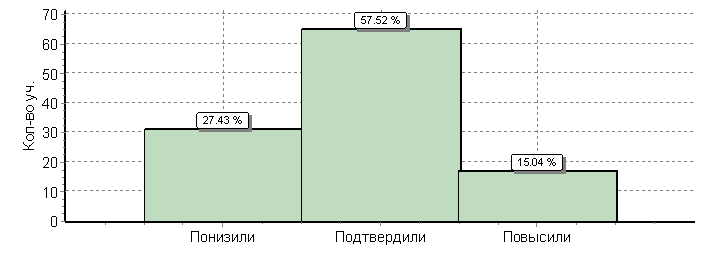 Кол-во уч.Кол-во уч.%Понизили ( Отм.<Отм.по журналу)313127Подтвердили(Отм.=Отм.по журналу)656558Повысили (Отм.>Отм.по журналу)171715Всего*:113113100№Наименование муниципальных образованийКоличество участниковДоля от общего числа участниковКоличество ОО1Беломорский муниципальный район1562,5%102Калевальский национальный муниципальный район671,1%53Кемский муниципальный район1622,5%64Кондопожский муниципальный район4116,5%115Костомукшский городской округ3205,0%66Лахденпохский муниципальный район1191,9%67Лоухский муниципальный район1121,8%98Медвежьегорский муниципальный район3004,7%109Муезерский муниципальный район611,0%710Олонецкий национальный муниципальный район2333,7%911Петрозаводский городской округ278243,7%3612Питкярантский муниципальный район1993,1%913Прионежский муниципальный район2033,2%1114Пряжинский национальный муниципальный район1392,2%915Пудожский муниципальный район1993,1%1316Сегежский муниципальный район3295,2%917Сортавальский муниципальный район3225,1%1018Суоярвский муниципальный район1682,6%819ОО регионального подчинения781,2%5Республика Карелия6360100,0%189Наименование муниципальных образованийКол-во участниковРаспределение групп баллов в %Распределение групп баллов в %Распределение групп баллов в %Распределение групп баллов в %Наименование муниципальных образованийКол-во участниковОтметка «2»Отметка «3»Отметка «4»Отметка «5»Вся выборка15383350,9420,255,623,3Республика Карелия63600,2814,861,523,4Беломорский муниципальный район156025,664,110,3Калевальский муниципальный район67016,455,228,4Кемский муниципальный район1620,6213,658,627,2Кондопожский муниципальный район4110,2415,162,821,9Костомукшский городской округ3200,6214,760,923,8Лахденпохский муниципальный район1190,8411,853,833,6Лоухский муниципальный район112011,667,920,5Медвежьегорский муниципальный район3000,3317,75923Муезерский муниципальный район61026,260,713,1Олонецкий муниципальный район233016,365,718Петрозаводский городской округ27820,1811,961,926Питкярантский муниципальный район199018,661,320,1Прионежский муниципальный район2031,516,756,725,1Пряжинскиймуниципальный район13907,95933,1Пудожский муниципальный район199130,758,310,1Сегежский муниципальный район3290,316,757,125,8Сортавальский муниципальный район322014,667,717,7Суоярвский муниципальный район1680,626,863,19,5Республика Карелия (региональное подчинение)7807,764,128,2Таблица 4№Наименование муниципального образованияУспеваемостьКачество обученности1Беломорский муниципальный район100,074,42Калевальский национальный муниципальный район100,083,63Кемский муниципальный район99,485,84Кондопожский муниципальный район99,884,7а5Костомукшский городской округ99,484,76Лахденпохский муниципальный район99,287,47Лоухский муниципальный район100,088,48Медвежьегорский муниципальный район99,782,09Муезерский муниципальный район100,073,810Олонецкий национальный муниципальный район100,083,711Петрозаводский городской округ99,887,912Питкярантский муниципальный район100,081,413Прионежский муниципальный район98,581,814Пряжинский национальный муниципальный район100,092,115Пудожский муниципальный район99,068,416Сегежский муниципальный район99,782,917Сортавальский муниципальный район100,085,418Суоярвский муниципальный район99,472,619ОО регионального подчинения100,092,3Российская Федерация99,178,9Республика Карелия99,784,9Лоухский муниципальный район(112 уч.)Лоухский муниципальный район(112 уч.)Лоухский муниципальный район(112 уч.)Лоухский муниципальный район(112 уч.)Лоухский муниципальный район(112 уч.)Всероссийские проверочные работы 2019 (4 класс)Всероссийские проверочные работы 2019 (4 класс)Всероссийские проверочные работы 2019 (4 класс)Всероссийские проверочные работы 2019 (4 класс)Всероссийские проверочные работы 2019 (4 класс)Всероссийские проверочные работы 2019 (4 класс)Всероссийские проверочные работы 2019 (4 класс)Всероссийские проверочные работы 2019 (4 класс)Всероссийские проверочные работы 2019 (4 класс)Всероссийские проверочные работы 2019 (4 класс)Всероссийские проверочные работы 2019 (4 класс)Всероссийские проверочные работы 2019 (4 класс)Дата:Дата:Дата:Дата:22.04.2019-26.04.201922.04.2019-26.04.201922.04.2019-26.04.201922.04.2019-26.04.201922.04.2019-26.04.201922.04.2019-26.04.201922.04.2019-26.04.201922.04.2019-26.04.2019Предмет:Предмет:Предмет:Предмет:Окружающий мирОкружающий мирОкружающий мирОкружающий мирОкружающий мирОкружающий мирОкружающий мирОкружающий мирСтатистика по отметкамСтатистика по отметкамСтатистика по отметкамСтатистика по отметкамСтатистика по отметкамСтатистика по отметкамСтатистика по отметкамСтатистика по отметкамСтатистика по отметкамСтатистика по отметкамСтатистика по отметкамСтатистика по отметкамМаксимальный первичный балл: 32Максимальный первичный балл: 32Максимальный первичный балл: 32Максимальный первичный балл: 32Максимальный первичный балл: 32Максимальный первичный балл: 32Максимальный первичный балл: 32Максимальный первичный балл: 32Максимальный первичный балл: 32Максимальный первичный балл: 32Максимальный первичный балл: 32Максимальный первичный балл: 32ООООООООООООКол-во уч.Распределение групп баллов в %Распределение групп баллов в %Распределение групп баллов в %Распределение групп баллов в %ООООООООООООКол-во уч.2345Вся выборкаВся выборкаВся выборкаВся выборкаВся выборкаВся выборка15383350.9420.255.623.3Республика КарелияРеспублика КарелияРеспублика КарелияРеспублика КарелияРеспублика Карелия63600.2814.861.523.4Лоухский муниципальный районЛоухский муниципальный районЛоухский муниципальный районЛоухский муниципальный район112011.667.920.5(sch100067) МБОУ Лоухская СОШ(sch100067) МБОУ Лоухская СОШ(sch100067) МБОУ Лоухская СОШ570080.719.3(sch100070) МБОУ Амбарнская СОШ(sch100070) МБОУ Амбарнская СОШ(sch100070) МБОУ Амбарнская СОШ2001000(sch100071) МБОУ Кестеньгская СОШ(sch100071) МБОУ Кестеньгская СОШ(sch100071) МБОУ Кестеньгская СОШ9011.155.633.3(sch100073) МБОУ Плотинская СОШ(sch100073) МБОУ Плотинская СОШ(sch100073) МБОУ Плотинская СОШ2050500(sch100069) МБОУ Пяозерская СОШ(sch100069) МБОУ Пяозерская СОШ(sch100069) МБОУ Пяозерская СОШ1109.163.627.3(sch100072) МБОУ Сосновская СОШ(sch100072) МБОУ Сосновская СОШ(sch100072) МБОУ Сосновская СОШ4050500(sch103065) МБОУ Чупинская СОШ(sch103065) МБОУ Чупинская СОШ(sch103065) МБОУ Чупинская СОШ19031.636.831.6(sch100074) МБОУ Энгозерская СОШ(sch100074) МБОУ Энгозерская СОШ(sch100074) МБОУ Энгозерская СОШ5020800(sch106022) МОУ "Софпорогская ООШ "(sch106022) МОУ "Софпорогская ООШ "(sch106022) МОУ "Софпорогская ООШ "3033.366.70Лоухский муниципальный район(112 уч.)Лоухский муниципальный район(112 уч.)Лоухский муниципальный район(112 уч.)Лоухский муниципальный район(112 уч.)Всероссийские проверочные работы 2019 (4 класс)Всероссийские проверочные работы 2019 (4 класс)Всероссийские проверочные работы 2019 (4 класс)Всероссийские проверочные работы 2019 (4 класс)Всероссийские проверочные работы 2019 (4 класс)Всероссийские проверочные работы 2019 (4 класс)Всероссийские проверочные работы 2019 (4 класс)Всероссийские проверочные работы 2019 (4 класс)Всероссийские проверочные работы 2019 (4 класс)Всероссийские проверочные работы 2019 (4 класс)Всероссийские проверочные работы 2019 (4 класс)Дата: 22.04.2019-26.04.2019Дата: 22.04.2019-26.04.2019Дата: 22.04.2019-26.04.2019Дата: 22.04.2019-26.04.2019Дата: 22.04.2019-26.04.2019Дата: 22.04.2019-26.04.2019Дата: 22.04.2019-26.04.2019Дата: 22.04.2019-26.04.2019Дата: 22.04.2019-26.04.2019Дата: 22.04.2019-26.04.2019Дата: 22.04.2019-26.04.2019Предмет: Окружающий мирПредмет: Окружающий мирПредмет: Окружающий мирПредмет: Окружающий мирПредмет: Окружающий мирПредмет: Окружающий мирПредмет: Окружающий мирПредмет: Окружающий мирПредмет: Окружающий мирПредмет: Окружающий мирПредмет: Окружающий мирДостижение планируемых результатов в соответствии с ПООП НОО и ФГОСДостижение планируемых результатов в соответствии с ПООП НОО и ФГОСДостижение планируемых результатов в соответствии с ПООП НОО и ФГОСДостижение планируемых результатов в соответствии с ПООП НОО и ФГОСДостижение планируемых результатов в соответствии с ПООП НОО и ФГОСДостижение планируемых результатов в соответствии с ПООП НОО и ФГОСДостижение планируемых результатов в соответствии с ПООП НОО и ФГОСДостижение планируемых результатов в соответствии с ПООП НОО и ФГОСДостижение планируемых результатов в соответствии с ПООП НОО и ФГОСДостижение планируемых результатов в соответствии с ПООП НОО и ФГОСДостижение планируемых результатов в соответствии с ПООП НОО и ФГОС№Блоки ПООП НООБлоки ПООП НООМакс
баллМакс
баллПо АТЕПо АТЕСредний % выполненияСредний % выполнения№выпускник научится / получит возможность научитьсяМакс
баллМакс
баллПо АТЕПо АТЕСредний % выполненияСредний % выполнения№или проверяемые требования (умения) в соответствии с ФГОСили проверяемые требования (умения) в соответствии с ФГОСМакс
баллМакс
баллПо АТЕПо АТЕПо регионуПо РоссииПо России№Макс
баллМакс
баллПо АТЕПо АТЕПо регионуПо РоссииПо России112 уч.112 уч.6360 уч.1538335 уч.1538335 уч.1Овладение начальными сведениями о сущности и особенностях объектов, процессов и явлений действительности (природных, социальных, культурных, технических и др.); использование различных способов анализа, передачи информации в соответствии с познавательными задачами; в том числе умение анализировать изображения. Узнавать изученные объекты и явления живой и неживой природы; использовать знаково­символические средства для решения задач. Овладение начальными сведениями о сущности и особенностях объектов, процессов и явлений действительности (природных, социальных, культурных, технических и др.); использование различных способов анализа, передачи информации в соответствии с познавательными задачами; в том числе умение анализировать изображения. Узнавать изученные объекты и явления живой и неживой природы; использовать знаково­символические средства для решения задач. 2294949493932Использование различных способов анализа, организации, передачи и интерпретации информации в соответствии с познавательными задачами; освоение доступных способов изучения природы. Использовать знаково­символические средства для решения задач; понимать информацию, представленную разными способами: словесно, в виде таблицы, схемы.Использование различных способов анализа, организации, передачи и интерпретации информации в соответствии с познавательными задачами; освоение доступных способов изучения природы. Использовать знаково­символические средства для решения задач; понимать информацию, представленную разными способами: словесно, в виде таблицы, схемы.2267677675753(1)Овладение начальными сведениями о сущности и особенностях объектов, процессов и явлений действительности (природных, социальных, культурных, технических и др.);Овладение начальными сведениями о сущности и особенностях объектов, процессов и явлений действительности (природных, социальных, культурных, технических и др.);2252526865653(2)овладение логическими действиями анализа, синтеза, обобщения, классификации по родовидовым признакам. Использовать готовые модели (глобус, карту, план)овладение логическими действиями анализа, синтеза, обобщения, классификации по родовидовым признакам. Использовать готовые модели (глобус, карту, план)1190909289893(3)для объяснения явлений или описания свойств объектов; обнаруживать простейшие взаимосвязи между живой и неживой природой, взаимосвязи в живой природе.для объяснения явлений или описания свойств объектов; обнаруживать простейшие взаимосвязи между живой и неживой природой, взаимосвязи в живой природе.3373736360604Овладение начальными сведениями о сущности и особенностях объектов, процессов и явлений действительности; умение анализировать изображения.узнавать изученные объекты и явления живой и неживой природы; использовать знаково­символические средства, в том числе модели, для решения задач.Овладение начальными сведениями о сущности и особенностях объектов, процессов и явлений действительности; умение анализировать изображения.узнавать изученные объекты и явления живой и неживой природы; использовать знаково­символические средства, в том числе модели, для решения задач.2282827678785Освоение элементарных норм здоровьесберегающего поведения в природной и социальной среде. Понимать необходимость здорового образа жизни, соблюдения правил безопасного поведения; использовать знания о строении и функционировании организма человека для сохранения и укрепления своего здоровья.Освоение элементарных норм здоровьесберегающего поведения в природной и социальной среде. Понимать необходимость здорового образа жизни, соблюдения правил безопасного поведения; использовать знания о строении и функционировании организма человека для сохранения и укрепления своего здоровья.1194949088886(1)Освоение доступных способов изучения природы (наблюдение, измерение, опыт); овладение логическими действиями сравнения, анализа, синтеза, установления аналогий и причинно- следственных связей, построения рассуждений; осознанно строить речевое высказываниев соответствии с задачами коммуникации.Освоение доступных способов изучения природы (наблюдение, измерение, опыт); овладение логическими действиями сравнения, анализа, синтеза, установления аналогий и причинно- следственных связей, построения рассуждений; осознанно строить речевое высказываниев соответствии с задачами коммуникации.1187878178786(2)Вычленять содержащиеся в тексте основные события; сравнивать между собой объекты, описанные в тексте, выделяя 2-3 существенных признака;Вычленять содержащиеся в тексте основные события; сравнивать между собой объекты, описанные в тексте, выделяя 2-3 существенных признака;1141414448486(3)проводить несложные наблюдения в окружающей среде и ставить опыты, используя простейшее лабораторное оборудование;создавать и преобразовывать модели и схемы для решения задач.проводить несложные наблюдения в окружающей среде и ставить опыты, используя простейшее лабораторное оборудование;создавать и преобразовывать модели и схемы для решения задач.2236363837377(1)Освоение элементарных правил нравственного поведения в мире природы и людей; использование знаково-символических средств представления информации для создания моделей изучаемых объектов и процессов; осознанно строить речевое высказывание в соответствии с задачами коммуникации.Освоение элементарных правил нравственного поведения в мире природы и людей; использование знаково-символических средств представления информации для создания моделей изучаемых объектов и процессов; осознанно строить речевое высказывание в соответствии с задачами коммуникации.1162627374747(2) Использовать знаково­символические средства, в том числе модели, для решения задач/выполнять правила безопасного поведения в доме,на улице, природной среде Использовать знаково­символические средства, в том числе модели, для решения задач/выполнять правила безопасного поведения в доме,на улице, природной среде2262627069698Овладение начальными сведениями о сущности и особенностях объектов, процессов и явлений действительности (социальных); осознанно строить речевое высказывание в соответствии с задачами коммуникации. Оценивать характер взаимоотношений людей в различных социальных группах.Овладение начальными сведениями о сущности и особенностях объектов, процессов и явлений действительности (социальных); осознанно строить речевое высказывание в соответствии с задачами коммуникации. Оценивать характер взаимоотношений людей в различных социальных группах.3367677166669(1)Сформированность уважительного отношения к России, своей семье, культуре нашей страны, её современной жизни; готовность излагать свое мнение и аргументировать свою точку зрения; осознанно строить речевое высказывание в соответствии с задачами коммуникации.Сформированность уважительного отношения к России, своей семье, культуре нашей страны, её современной жизни; готовность излагать свое мнение и аргументировать свою точку зрения; осознанно строить речевое высказывание в соответствии с задачами коммуникации.1190909190909(2)[Будут сформированы] основы гражданской идентичности, своей этнической принадлежности в форме осознания «Я» как члена семьи, представителя народа, гражданина России;[Будут сформированы] основы гражданской идентичности, своей этнической принадлежности в форме осознания «Я» как члена семьи, представителя народа, гражданина России;1181818785859(3)осознавать свою неразрывную связь с окружающими социальными группами.осознавать свою неразрывную связь с окружающими социальными группами.11666667656510(1)Сформированность уважительного отношения к родному краю; осознанно строить речевое высказывание в соответствии с задачами коммуникации.Сформированность уважительного отношения к родному краю; осознанно строить речевое высказывание в соответствии с задачами коммуникации.22898991838310(2)[Будут сформированы] основы гражданской идентичности, своей этнической принадлежности в форме осознания «Я» как члена семьи, представителя народа, гражданина России; описывать достопримечательности столицы и родного края.[Будут сформированы] основы гражданской идентичности, своей этнической принадлежности в форме осознания «Я» как члена семьи, представителя народа, гражданина России; описывать достопримечательности столицы и родного края.446262554949Лоухский муниципальный район(112 уч.)Лоухский муниципальный район(112 уч.)Всероссийские проверочные работы 2019 (4 класс)Всероссийские проверочные работы 2019 (4 класс)Всероссийские проверочные работы 2019 (4 класс)Всероссийские проверочные работы 2019 (4 класс)Всероссийские проверочные работы 2019 (4 класс)Всероссийские проверочные работы 2019 (4 класс)Дата: 22.04.2019-26.04.2019Дата: 22.04.2019-26.04.2019Дата: 22.04.2019-26.04.2019Дата: 22.04.2019-26.04.2019Дата: 22.04.2019-26.04.2019Дата: 22.04.2019-26.04.2019Предмет: Окружающий мирПредмет: Окружающий мирПредмет: Окружающий мирПредмет: Окружающий мирПредмет: Окружающий мирПредмет: Окружающий мирГистограмма соответствия отметок за выполненную работу и отметок по журналуГистограмма соответствия отметок за выполненную работу и отметок по журналуГистограмма соответствия отметок за выполненную работу и отметок по журналуГистограмма соответствия отметок за выполненную работу и отметок по журналуГистограмма соответствия отметок за выполненную работу и отметок по журналуГистограмма соответствия отметок за выполненную работу и отметок по журналу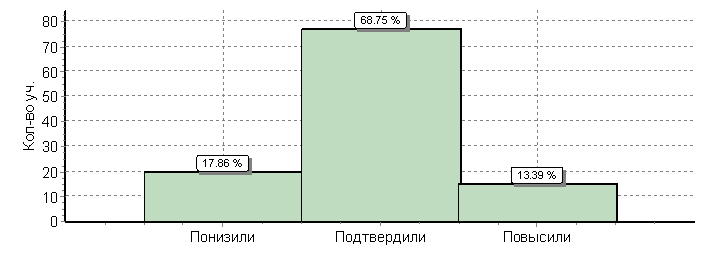 Кол-во уч.Кол-во уч.%Понизили ( Отм.<Отм.по журналу)202018Подтвердили(Отм.=Отм.по журналу)777769Повысили (Отм.>Отм.по журналу)151513Всего*:112112100